Personal Safety Initiative (PSI)  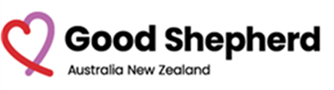 Key Questions for Case ManagersQuestions for case managers to explore with victim survivors before seeking a PSI response:What perpetrator patterns of behaviour have been identified in the risk assessments undertaken with any victim survivors who will reside in the property, including children and young people, or through information obtained via an Information Sharing Scheme request?What safety and security goals have been identified in the victim survivor’s case plan?What housing supports have been enacted to secure the victim survivor’s tenancy if they are residing in a rental property?What justice system responses have been activated to support the victim survivor? Is there an FVIO, with exclusion provisions, in place? Is it an interim or final FVIO? Who is listed as a protected person on the FVIO? When does the FVIO expire? Has the perpetrator breached a current or previous FVIO? If so, what were the breaches and when was the most recent breach? Are family law court orders in place? What is the perpetrator’s current location? If the perpetrator has been sentenced and incarcerated, or is currently in remand, when is their release date? What is the anticipated risk once they are released? Have any other persons attended the property on behalf of the perpetrator? What is their relationship to the perpetrator? Is the perpetrator on a Community Corrections Order (CCO)? What are the terms of the CCO and have there been any contraventions to date? What (if any) property modifications / upgrades have already been implemented at the property? Were any of these modifications implemented by the perpetrator? Could the perpetrator have access to any existing technology-based security measures (such as CCTV footage)? Is the perpetrator suspected to be tracking the victim survivor? If so, what information is being captured and how? Are children or young people spending time with the perpetrator? Are any devices being used in both properties that the perpetrator may be accessing?  Have technology safety measures been adopted when safety planning with the victim survivor? Has the victim survivor provided informed consent for their information to be shared for the purposes of implementing a PSI response? Is the victim survivor aware that footage collected by CCTV could be subpoenaed by agencies (such as Child Protection, Police, the Courts), or individuals (such as the perpetrator’s legal representation)? If the victim survivor resides in a rental property, are they aware that permission from the landlord must be sought and provided before any property modifications take place?